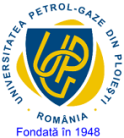 Anexa 11Domnule/Doamnă Decan,Subsemnatul(a) ________________________________________________ absolvent(ă) al/a Instituţiei _______________________________________________________________________, Facultăţii _____________________________________________________, promoţia ________, vă rog să-mi aprobaţi înscrierea la examenul de licenţă din sesiunea_____________________.Declar pe propria răspundere următoarele:documentele depuse în dosar sunt autentice;am elaborat personal lucrarea de licenţă cu respectarea prevederilor Legii nr.8/1996 privind dreptul de autor şi drepturile conexe, astfel cum a fost modificată ulterior, şi nu am folosit alte materiale documentare în afara celor prezentate la capitolul „Bibliografie”;varianta electronică de pe CD-ROM a lucrării de licenţă include conţinutul lucrării în format PDF neprotejat (care să permită accesarea textului) şi nescanat.Domnului/Doamnei Decan al Facultăţii absolvite _______________________________________, Instituţia absolvită ________________________________________________________________.Domnului/Doamnei Decan al Facultăţii organizatoare ____________________________________, Universitatea Petrol–Gaze din Ploieşti.UNIVERSITATEA PETROL - GAZE DIN PLOIEŞTIINSTITUŢIA ABSOLVITĂ: FACULTATEA: FACULTATEA ABSOLVITĂ: DOMENIUL: DOMENIUL ABSOLVIT: PROGRAMUL DE STUDII: PROGRAMUL DE STUDII ABSOLVIT: FORMA DE ÎNVĂȚĂMÂNT: FORMA DE ÎNVĂȚĂMÂNT:De acord,Decan Facultate organizatoareDe acord,Decan Facultate absolvităData___________________Absolvent(ă),(nume, prenume, semnătura)________________________